Publicado en Madrid el 06/02/2018 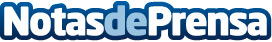 Menamobel revela las tendencias en recibidores que triunfarán en 2018El salón, la cocina, el baño, los dormitorios etc. todas son estancias destacadas en el hogar y figuran como paradas obligadas en el tour de presentación cuando alguien visita una casa por primera vez. Sin embargo, hay una zona a la que no se presta demasiada atención, a pesar de que es lo primero que se encuentran las visitas al cruzar la puerta de entrada; el recibidor. Para elegir el adecuado, Menamobel explica cuáles serán las tendencias que triunfarán este año

Datos de contacto:Mabel Calatrava655174313Nota de prensa publicada en: https://www.notasdeprensa.es/menamobel-revela-las-tendencias-en-recibidores Categorias: Interiorismo http://www.notasdeprensa.es